CURRICULUM  VITAECareer objective:Aiming to be associated with a progressive organization that gives me a scope to update my knowledge and skills in my career in accordance with the latest trends and be part of a team that dynamically works  towards the growth of the organization.Key skills:Sincere, Smart-working, Result-oriented, Motivated, Co-operative and Self-determined.Always willing to learn new things under professionalism andimplementing it regularly.A good team player, possess analytical & leadership skills.Dynamic, proactive, ability to work under pressure & within the given deadlines, fast learner & adherence to deadlines.Educational qualification:Certification Courses:Quick BooksAdvanced ExcelTally ERP. 9 , 9.0 and 7.2Work Experience (India) :Working as an “Accountant” in “Masco Technologies” Hyderabad Based on U.S.A Process Since 2014 to till date.Job Responsibilities:Preparation of Sales Invoices For more than 80 clients every month.Major Responsibility of handling all the Sales Invoices monthly wise.Maintaining Records by recording all Invoices, Debits & Credits.Posting customer payments by recording cash, bank and checks transactions.Updating receivables by totaling unpaid invoices.Resolving invalid or unauthorized deductions by making adjustment entries.Resolving invalid or unauthorized additions by making debit adjustment entries.Summarizing receivables by maintaining invoice accounts, coordinating monthly transfers to receivable accounts, verifying totals and preparing Final “Sales Report” at the end of every month.Protecting organization's value by keeping information confidential.Computer skills:Operating systems	:	Windows 98/2000/XP/vista/window 7	:	M.S office 2010, 2007 and 2003. and Internet Concepts.Personal Profile :DATE OF BIRTH	:	16-07-1993MARITAL STATUS	:	SINGLENATIONALITY     	:	INDIANLANGUAGES KNOWN	:	ENGLISH, URDU, TELUGU.IMRAN IMRAN.335632@2freemail.com 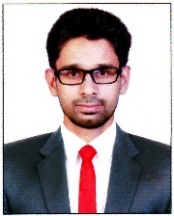 ExamInstituteBoard / UniversityYear of StudyDegree (B.Com)Vivek Vardhini College of P.G. Studies, Hyderabad, India.Osmania University2015Intermediate (CEC)       M.s Junior College,        Hyderabad, India.Board of Intermediat e Education2011S.S.C(10th Standard)Braim High School, Hyderabad, India.Board of Secondary Education2009